Сумська міська радаVІІ СКЛИКАННЯ         СЕСІЯРІШЕННЯ          З метою підвищення якості надання адміністративних послуг через управління «Центр надання адміністративних послуг у м. Суми» Сумської міської  ради,  забезпечення їх відкритості  та доступності  та  запобігання проявам корупції, відповідно до законів України «Про адміністративні послуги», «Про Перелік документів дозвільного характеру», розпорядження Кабінету  Міністрів  України  від  16.05.2014  № 523-р  «Деякі  питання  надання адміністративних послуг органів виконавчої влади через центри надання адміністративних послуг»,  ураховуючи рішення виконавчого комітету Сумської міської ради від 12.11.2019 № 627 «Про погодження та внесення на розгляд Сумської міської ради питання щодо затвердження переліку адміністративних послуг, які надаються через управління «Центр надання адміністративних послуг у м. Суми» Сумської міської ради», керуючись статтею 25 Закону України «Про місцеве самоврядування в Україні», Сумська міська радаВИРІШИЛА:        1. Затвердити перелік адміністративних послуг, які надаються через управління «Центр надання адміністративних послуг у м. Суми» Сумської міської ради згідно з додатком.        2. У  разі  внесення будь-яких змін, що стосуються   порядку  надання    адміністративних послуг, суб’єкт надання відповідних адміністративних послуг не пізніше 3 робочих днів інформує управління «Центр надання адміністративних послуг у м. Суми» Сумської міської ради та  готує відповідні зміни до інформаційних та технологічних карток згідно з вимогами  законодавства.        3. Визнати таким, що втратило чинність, рішення Сумської міської ради від 19.12.2018 № 4308-МР «Про затвердження переліку адміністративних послуг, які надаються через управління «Центр надання адміністративних послуг у       м. Суми» Сумської міської ради».        4. Організацію виконання даного рішення покласти на заступника міського голови з питань діяльності виконавчих органів ради  
Мотречко В.В.Сумський міський голова						О.М. ЛисенкоВиконавець: Стрижова А.В.Ініціатор розгляду питання – виконавчий комітет Сумської міської радиПроект рішення підготовлено управлінням «Центр надання адміністративних послуг у
м. Суми» Сумської міської ради.Доповідач проекту рішення на пленарному засіданні міської ради – Стрижова А.В.ЛИСТ ПОГОДЖЕННЯдо проекту рішення Сумської міської ради«Про затвердження переліку адміністративних послуг,які надаються через управління«Центр надання адміністративних послуг у м. Суми» Сумської міської ради»Проект рішення підготовлений з урахуванням вимог Закону України «Про доступ до публічної інформації» та Закону України «Про захист персональних даних»                                                                         А. В. Стрижова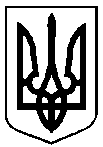                              Проект                         оприлюднено                  «___»_______  2019 р.від                         2019 року  №          - МРм. СумиПро затвердження переліку адміністративних послуг, які надаються через управління «Центр надання адміністративних послуг у м. Суми» Сумської міської радиЗаступник міського голови, керуючий справами виконавчого комітету Сумської міської радиС. Я. Пак Начальник управління «Центр надання адміністративних послуг у м. Суми» Сумської міської ради – адміністраторА.В. СтрижоваГоловний спеціаліст-юрисконсульт відділу з питань прийому документів по державній реєстрації управління «Центр надання адміністративних послуг у м. Суми»О. О. ЧуваковаЗаступник міського голови з питань діяльності виконавчих органів радиВ.В.МотречкоНачальник правового управління Сумської міської радиО.В. ЧайченкоСекретар Сумської міської радиА.В. Баранов